          Comune di Porano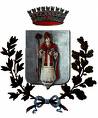                                 CIMITERO COMUNALE________________                              P.zza Carlo Alberto, 1 Cap 05010 Tel. 0763/374462                                                               Email comune.porano@postacert.umbria.itSI RICORDA CHE GLI ORARI, SONO REGOLATI DAL TIMER INSTALLATO PER I CANCELLI A CHIUSURA AUTOMATICA, PER EMERGENZE PREMERE IL PULSANTE VERDE POSTO AL LATO DEI CANCELLI NELLA PARTE INTERNAORARIO INVERNALEDAL 1 NOVEMBRE AL 31 MARZOAPRE ORE 7.00 CHIUDE ORE 18.00ORARIO ESTIVODAL 1 APRILE AL 31 OTTOBREAPRE ORE 7.00 CHIUDE ORE 19.00